Министерство образования Саратовской областиГБОУ СО СПО «Балаковский промышленно-транспортный техникум»Балльно – рейтинговая система аттестациистудентов ГБОУ СО СПО «БПТТ»по дисциплине: ОСНОВЫ МАРКЕТИНГА                                                         Разработала: Преподаватель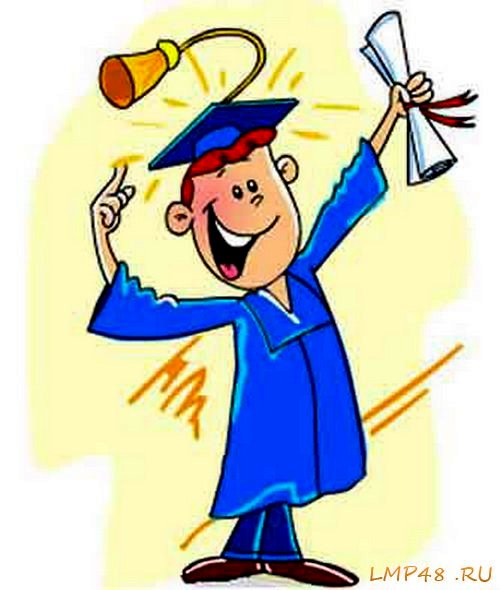 экономических дисциплинЗолотухо Ю.А.Балаково, 2013г.СодержаниеЧТО ТАКОЕ БАЛЛЬНО-РЕЙТИНГОВАЯ СИСТЕМА?ЗАЧЕМ НУЖНА БАЛЛЬНО-РЕЙТИНГОВАЯ СИСТЕМА? СТРУКТУРА РЕЙТИНГА ДИСЦИПЛИН И ОЦЕНКА.СОБСТВЕННЫЙ ОПЫТ.ЧТО ТАКОЕ БАЛЛЬНО-РЕЙТИНГОВАЯ СИСТЕМА?Наверняка всем известна поговорка: «От сессии до сессии живут студенты весело…», потом за 2-3 дня выучивают предмет (с разным успехом), сдают и благополучно забывают. Не все, конечно, так учатся, но то, что такая практика существует, никто отрицать не будет. И еще: все прекрасно знают, что традиционный сессионный экзамен – это во многом лотерея: можно время от времени готовиться в течение семестра, на экзамене вытянуть «хороший» билет и получить «отлично». А можно, наоборот, – весь семестр  трудиться, готовиться, ходить на лекции, читать учебники, а на экзамене не повезет. А еще если у преподавателя в день экзамена настроение плохое, то неизбежны жалобы на необъективность, предвзятость и т.п. А все потому, что привычная традиционная система почти совсем не учитывает то, что называется текущей учебной работой студента. 
В балльно-рейтинговой системе эти недостатки компенсируются. За определенные виды работ, выполняемые студентами на протяжении всего семестра, выставляются баллы, определенное число баллов начисляется за экзамен или зачет, затем все эти баллы суммируются, и получается итоговый рейтинговый балл по предмету. Этот балл переводится в традиционную систему оценок.
Суть рейтинговой системы в следующем:
• итоговая оценка по дисциплине, которая вносится в зачетно-экзаменационную ведомость, зачетную книжку и, уже в конце обучения, – в приложение к диплому, отражает не только итоги сдачи экзамена или зачета, но и результаты учебной работы в течение всего семестра;
• для того чтобы объективно оценить результаты работы студента, в учебный процесс вводится система разнообразных по форме и содержанию контрольных мероприятий (контрольных точек), каждое из которых оценивается определенным числом баллов (как правило, контрольными точками являются коллоквиумы, тестирования и др., за успешное выполнение которых студенту выставляются не оценки, как прежде, а начисляются баллы);
• итоговый рейтинг по дисциплине представляет собой сумму баллов, полученных студентом за прохождение контрольных точек, включая финальные (зачет/экзамен); 
• итоговый контроль (зачет/экзамен) является частью общей оценки, а баллы по нему - частью итогового рейтинга, который накапливается при изучении дисциплины.
ВНИМАНИЕ: важное условие балльно-рейтинговой системы - своевременное выполнение установленных видов работ. Если контрольная точка по дисциплине пропущена по неуважительной причине или с первого раза не сдана, то при ее пересдаче, даже если студент отвечал хорошо, часть баллов снимается.
Таким образом, в процессе изучения дисциплины накапливаются баллы, формируется рейтинг, который в итоге показывает успеваемость студента. В основе балльно-рейтинговой системы лежит несколько понятий, в которых, во избежание недоразумений, надо разобраться:
- нормативный рейтинг – это максимально возможная сумма баллов, которую студент может набрать за период освоения дисциплины.  
- фактический рейтинг – это баллы, которые студент набирает по результатам текущего, рубежного и итогового контроля (зачета/экзамена);
- накопленный рейтинг – это фактический рейтинг по всем освоенным к данному моменту разделам дисциплины, включая их текущий, рубежный и итоговый контроль;
- проходной рейтинг – это минимум баллов, набрав который студент будет считаться аттестованным по дисциплине. Если студент по итогам обучения набирает меньше проходного рейтинга – дисциплина считается неосвоенной;
- пороговый рейтинг – это минимальный фактический рейтинг семестрового контроля, набрав который, студент допускается до итогового контроля. Пороговый рейтинг дисциплины – более 50% от нормативного рейтинга семестрового контроля;
- относительный рейтинг дисциплины – это фактический рейтинг дисциплины, приведенный к единому, независимому от длительности освоения дисциплины виду;

ЗАЧЕМ НУЖНА БАЛЛЬНО-РЕЙТИНГОВАЯ СИСТЕМА? Во-первых, повышается объективность оценки студенческих достижений в учебе. Как уже было сказано, объективность – главное требование, предъявляемое к оценке, - в традиционной системе реализуется не очень хорошо.  В балльно-рейтинговой системе экзамен перестает быть «последним приговором», потому что он только добавит баллы к тем, которые набраны за семестр. 
Во-вторых, балльно-рейтинговая система позволяет более точно оценивать качество учебы. Все знают, что тройка тройке рознь, как говорят преподаватели, «три пишем, два в уме». А в балльно-рейтинговой системе сразу видно, кто чего стоит. Например, возможен такой случай: за все текущие и рубежные контрольные точки получены наивысшие баллы, а за экзамен (мало ли что) - средний. В этом случае по общей сумме баллов все равно может получиться балл, позволяющий поставить в зачетную книжку заслуженную пятерку (по традиционной шкале оценок).  
В-третьих, этой системой снимается проблема «сессионного стресса», так как если по завершении курса студент получает значительную сумму баллов, он может быть освобожден от сдачи экзамена или зачета. 
Ну и, наконец, качество подготовки к учебным занятиям обязательно повысится при введении балльно-рейтинговой системы, что немаловажно для занятия в будущем достойного места на рынке труда.СТРУКТУРА РЕЙТИНГА ДИСЦИПЛИН И ОЦЕНКАИтак, для набора рейтинга надо пройти определенные контрольные этапы:
•текущий контроль;
•рубежный контроль (коллоквиумы, тестирование, курсовые работы и т.п.);
•итоговый контроль (семестровый зачет и/или экзамен).Рекомендуемый объем рейтинга составляет: за текущий контроль - 30% от нормативного рейтинга дисциплины, за рубежный контроль - 30% от нормативного рейтинга дисциплины и за итоговый контроль - 40% от нормативного рейтинга дисциплины.
Текущий контроль осуществляется в течение семестра для дисциплин, имеющих практические занятия или/и семинарские занятия, лабораторные работы в соответствии с учебной программой. Он позволяет оценить успехи в учебе на протяжении семестра. Его формы могут быть различными: устный опрос, решение ситуационных задач, выполнение реферата по заданной теме и др. 
Рубежный контроль проводится обычно 2-3 раза в течение семестра в соответствии с рабочей учебной программой дисциплины. Каждое из рубежных контрольных мероприятий является «микроэкзаменом» по материалу одного или нескольких разделов и проводится с целью определения степени усвоения материала соответствующих разделов дисциплины. Вид рубежного контроля определяет кафедра. Наиболее популярными формами рубежного контроля являются коллоквиумы, контрольные работы, тестирование. 
Итоговый контроль - это экзамен и/или зачет, установленный учебным планом. Они принимаются, как правило, в традиционной форме.
Накопление рейтинга по дисциплине происходит в соответствии с формулой:
R дисц.= R тек.+R руб.+R итог., где
R дисц.– фактический рейтинг студента, полученный им по окончании изучения дисциплины,
R тек. – фактический рейтинг по текущему контролю, выполненному в течение периода обучения,
R руб. – фактический рейтинг по рубежному контролю, выполненному в течение периода обучения,
R итог. – фактический рейтинг итогового контроля (зачета/экзамена).
Сколько баллов и за что выставляется? Соотношение оценок по видам контрольных мероприятий в рамках изучения конкретной дисциплины устанавливает преподаватель при разработке графика изучения дисциплины. 
В начале семестра преподаватель, ведущий занятия по дисциплине, к изучению которой приступают студенты, должен разъяснить ее рейтинговую структуру, сколько баллов можно получить за ту или иную работу или этап контроля, довести до сведения учебной группы информацию о проходном рейтинге, сроках, формах и максимальных баллах контрольных мероприятий по дисциплине, а также сроках и условиях их пересдач в текущем семестре.
После того, как студентами выполнено задание текущего контроля или пройдено рубежное тестирование, преподаватель оценивает работу и эту оценку вносит в рейтинговую ведомость (она дополняет журнал успеваемости, но не заменяет его!). При неудовлетворительном ответе студента на контрольной точке, его отказе отвечать или просто неявке на контрольное мероприятие в рейтинговую ведомость выставляется 0 баллов.
В конце семестра текущий и рубежный рейтинг суммируется. 
Для допуска к сдаче зачета/экзамена по дисциплине  необходимо выполнение следующих условий:
- фактический рейтинг семестрового контроля должен составлять более 50% от нормативного рейтинга семестрового контроля для дисциплины  (Rфакт.сем > 50%Rнорм семестр), т.е. должен быть достигнут пороговый рейтинг;
- должен быть выполнен объем аудиторных занятий (включая посещение лекций), предусмотренный учебным планом. 
Для того чтобы быть допущенным к сессии, фактический семестровый рейтинг по каждой изученной в семестре дисциплине должен быть более 50% от ее нормативного семестрового рейтинга. В этом случае студент получает в зачетную книжку «выполнено» по изученным дисциплинам. 
Если набранный в семестре рейтинг по дисциплине 50% или менее 50% от ее нормативного семестрового рейтинга, но более 15% от нормативного рейтинга семестрового контроля, студент может «добрать» недостающее количество баллов на пересдачах контрольных мероприятий. Напоминаем, что при пересдачах даже при блестящем ответе невозможно получить максимальный балл, установленный для данной контрольной точки, из-за того, что часть баллов, как правило, снимается преподавателем (исключение – пропуск занятия по уважительной болезни). Поэтому к освоению учебного материала надо подходить основательно, чтобы сдавать контрольные точки с первого раза.
Если студент из-за регулярных пропусков контрольных точек или систематической неуспеваемости набрал в семестре низкий рейтинг (15% или менее 15% от нормативного семестрового рейтинга дисциплины), он не допускается к пересдачам контрольных точек, считается не освоившим дисциплину.
И еще одно условие: высокий рейтинг студента по итогам контрольных мероприятий не освобождает его от обязанности по посещению лекционных, семинарских и практических занятий, которые, в случае пропуска, должны быть отработаны в обычном порядке (не путать с пересдачей контрольных мероприятий!).
После зачета/экзамена в рейтинговую и экзаменационную ведомости вносятся баллы за него и получается некая сумма, которая и есть итоговый фактический рейтинг по дисциплине. Он выражен в баллах (допустим, от 28 до 50). К сожалению, в зачетки и приложение к диплому надо выставлять балл по принятой в России традиционной шкале: отлично-хорошо-удовлетворительно-неудовлетворительно. Поэтому после того, как баллы будут внесены в рейтинговую ведомость, осуществляется пересчет рейтинга в оценку по традиционной шкале в соответствии с приведенной ниже схемой:Рейтинговый балл                          Оценка по традиционной шкале
(в % от макс. балла за дисциплину)   
81 - 100 %                                                                                 Отлично
61 – 80 %                                                                                   Хорошо 
40 – 60 %                                                                           Удовлетворительно
    0 %                                                                                 НеудовлетворительноБалльно-рейтинговая система оценки успеваемости строится на регулярной работе в течение всего семестра и на систематическом контроле преподавателем уровня учебных достижений студентов. Это означает следующее – чтобы иметь хороший балл, все задания надо выполнять не только хорошо, но и вовремя. В графике контрольных мероприятий, с которым студенты знакомятся в начале семестра, указаны даты прохождения контрольных точек. Помните:время – тоже один из критериев оценки!
Балльно-рейтинговая система позволяет объективно контролировать всю учебную деятельность студентов, стимулирует их познавательную активность и помогает планировать учебное время. Кроме того, балльно-рейтинговая система поможет развитию демократичности, инициативности и здорового соперничества в учёбе.  
Преподаватель по окончании каждого семестра будут составлять и размещать на своих стендах и на сайте университета сводные рейтинг-листы, так что все смогут увидеть, какую позицию занимает каждый студент. Может, кому-то это и неважно, но быть лидером и занимать высшую ступеньку рейтинга – всегда престижно.СОБСТВЕННЫЙ ОПЫТБалльно - рейтинговая система оценки по дисциплине: Основы маркетингаИнструкция по использованию системы рейтинговых оценок1. Участие студента в лекционных занятиях оценивается по пятибалльной системе за каждое занятие, в сумме максимальный балл составляет 115 с применением коэффициента 0,2 – 23 (учебным планом дисциплины «Основы маркетинга» предусмотрено 23 лекционных занятия).Студент получает 5 баллов в случае:присутствия на лекционном занятии;наличия полного и четко структурированного конспекта лекционного занятия;активного участия в дискуссии;ответа на все поставленные в ходе лекционного занятия вопросы.Студент получает 4 балла в случае:присутствия на лекционном занятии;наличия полного и четко структурированного конспекта лекционного занятия;участия в дискуссии;ответа минимум на два поставленных в ходе лекционного занятия вопроса.Студент получает 3 балла в случае:присутствия на лекционном занятии;наличия конспекта лекционного занятия;участия в дискуссии.Студент получает 2 балла в случае:присутствия на лекционном занятии;наличия конспекта лекционного занятия.Студент получает 1 балл в случае:присутствия на лекционном занятии.2. Участие студента в практических занятиях оценивается по пятибалльной системе за каждое занятие, в сумме максимальный балл составляет 120 с применением коэффициента 0,2 – 24 (учебным планом дисциплине «Основы маркетинга» предусмотрено 24 практических занятия).Студент получает 5 баллов в случае:ответа (дополнения к ответу) на два теоретических вопроса;устного решения одного ситуационного задания;письменного выполнения одного упражнения;активного участия в обсуждении;использования дополнительной литературы при ответе.Студент получает 4 балла в случае:ответа (дополнения к ответу) на один теоретический вопрос;устного решения одного ситуационного задания;письменного выполнения одного упражнения;участия в обсуждении;использования дополнительной литературы при ответе.Студент получает 3 балла в случае:устного решения одного ситуационного задания либо ответа (дополнения к ответу) на один теоретический вопрос;письменного выполнения одного упражнения;участия в обсуждении.Студент получает 2 балла в случае:письменного выполнения одного упражнения либо устного решения одного ситуационного задания;участия в обсуждении.Студент получает 1 балл в случае:письменного выполнения одного упражнения либо устного решения одного ситуационного задания.3. Выполнение самостоятельной внеаудиторной работы позволяет студенту получить максимально 30 баллов в случае полного раскрытия темы с использованием новейших источников литературы, а также при условии соответствия работы всем прочим требованиям. (составление словаря – 1 бал; подготовка сообщения и доклада – 3 балла; составление конспекта – 2 балла; создание презентации – 5 баллов; систематизация источников информации -1 бал).4. Дисциплина разделена на 2 раздела, по успешной сдаче которых можно заработать 10 баллов (5 баллов за каждый).5. Студент может получить дополнительные 13 баллов при выполнении индивидуального задания, которое формулируется преподавателем по договоренности с данным студентом.Примечание. За отличный ответ (работу) преподаватель может начислить премиальные 10 баллов, или наоборот (неудовлетворительный ответ) уменьшить рейтинг на 10 баллов.На каждого студента заводится технологическая карта рейтинговых баллов по дисциплине, где он сможет отследить свои успехи. (Приложение 1) Выдается перечень самостоятельных внеаудиторных работ с рекомендуемыми заданиями, которые студент может усложнить и заработать больше баллов.Если по итогам двух текущих аттестаций, набранное студентом суммарное количество баллов по дисциплине составляет 40, то студент не допускается до сдачи зачёта по данной дисциплине.- «Отлично» - от 81 до 100 баллов – теоретическое содержание курса освоено полностью, без пробелов необходимые практические навыки работы с освоенным материалом сформированы, все предусмотренные программой обучения учебные задания выполнены, качество их выполнения оценено числом баллов, близким к максимальному. - «Хорошо» - от 61 до 80 баллов – теоретическое содержание курса освоено полностью, без пробелов, некоторые практические навыки работы с освоенным материалом сформированы недостаточно, все предусмотренные программой обучения учебные задания выполнены, качество выполнения ни одного из них не оценено минимальным числом баллов, некоторые виды заданий выполнены с ошибками.- «Удовлетворительно» - от 40 до 60 баллов – теоретическое содержание курса освоено частично, но пробелы не носят существенного характера, необходимые практические навыки работы с освоенным материалом в основном сформированы, большинство предусмотренных программой обучения учебных заданий выполнено, некоторые из выполненных заданий, возможно, содержат ошибки.- «Неудовлетворительно» - менее 40 баллов - теоретическое содержание курса не освоено, необходимые практические навыки работы не сформированы, выполненные учебные задания содержат грубые ошибки, дополнительная самостоятельная работа над материалом курса не приведет к существенному повышению качества выполнения учебных заданий.ПРИЛОЖЕНИЕ 1ТЕХНОЛОГИЧЕСКАЯ КАРТА РЕЙТИНГОВЫХ БАЛЛОВ ПО УЧЕБНОЙ ДИСЦИПЛИНЕ_______Основы маркетинга____Максимально количество баллов за семестр: 100 баллов (теория - 70б., самостоятельная работа – 30б.)Учебная работа студента__________________________________________________________________Всего часов: 72 часа (лекции – 23ч., практические работы – 24ч., самостоятельная внеаудиторная работа – 24 ч., зачет – 1ч.)Оценка выполненных заданий и активности студента (баллы)Оценка выполненных заданий и активности студента (баллы)Соответствие оценокСоответствие оценокВид работыМакс. баллВозможный итоговый баллИтоговая оценкаУчастие в лекционных занятиях115*0,2=2347Допуск к сдаче зачетаУчастие в практических занятиях120*0,2=2447Допуск к сдаче зачетаВыполнение самостоятельной работы3053Автоматический зачетТестирование(рубежный контроль)1053Автоматический зачетИндивидуальное задание1353Автоматический зачетТемаТекущий контрольТекущий контрольТекущий контрольТекущий контрольТекущий контрольТекущий контрольТекущий контрольТекущий контрольТекущий контрольТекущий контрольТекущий контрольТекущий контрольТекущий контрольРубежный контрольРубежный контрольРубежный контрольРубежный контрольРубежный контрольПромежуточный контрольПромежуточный контрольПромежуточный контрольПромежуточный контрольПромежуточный контрольИтогоИтогоТемаАудиторная работаАудиторная работаАудиторная работаАудиторная работаАудиторная работаАудиторная работаВнеаудиторная работаВнеаудиторная работаВнеаудиторная работаВнеаудиторная работаВнеаудиторная работаВнеаудиторная работаВнеаудиторная работаРубежный контрольРубежный контрольРубежный контрольРубежный контрольРубежный контрольПромежуточный контрольПромежуточный контрольПромежуточный контрольПромежуточный контрольПромежуточный контрольБаллыОценкаТемаПосещение занятийПолнота конспектаРабота на урокеПрактическая работаПрочееИтого балловРефератПрезентацияКонспектСловарьДоклад, сообщениеТворческая работаИтого балловОтветы на вопросу (устно)Ответы на вопросы (письменно)ТестРешение ситуационных задачИтого балловЭкзаменДифференцированный зачетЗачетЗащита проектаИтого балловРаздел 1. Основы маркетингаТема 1.1. Предмет, цели и задачи дисциплины………Практическая работа №1 Новейшая история маркетингаСамостоятельная работа:- Виды маркетинга (словарь) - Состояние маркетинговой деятельности в России (сообщение)Раздел 2 Маркетинговая среда и сегментация рынкаТема 2.1. Сегментирование рынка……Практическая работа №4 Описательно-демографическая сегментация рынкаСамостоятельная работа:………….Рубежный контроль 1Раздел 3 Реализация товара и система маркетинговых коммуникацийТема 3.1. Ценовая и сбытовая политика……Практическая работа №13 Сбытовой маркетингСамостоятельная работа:……..Рубежный контроль 2Зачет